RAFFAELA  DARK AMBER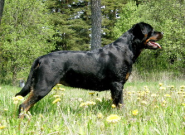 HD AA, ED 00ROMONTA BESTIA GLORDI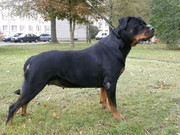 LV&LT CH FAITER ERFOLG GLORIARAFFAELA  DARK AMBERHD AA, ED 00ROMONTA BESTIA GLORDIRUS CH RUS RPK NEKAR DINGORAFFAELA  DARK AMBERHD AA, ED 00VDH CH QUERO vom WILDEN WESTEN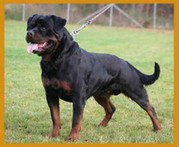 Hoss vom Hause Enzian
098522 HD frei EDfrei, BH, AD, VPG 3RAFFAELA  DARK AMBERHD AA, ED 00VDH CH QUERO vom WILDEN WESTENJinny vom Wilden Westen 
103075KRIS KLAID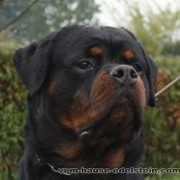 BiH CHHD AA, ED 00MORRO VON DER SCHERAUVDH RZ 106748CH RUS,MOL,UKR,SRB&MONT. IPO-I HD-A ED-O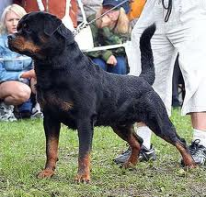 VICO VON DER FLUGSCHNEISEVDH RZ 095935HD-B SCHH-1KRIS KLAIDBiH CHHD AA, ED 00MORRO VON DER SCHERAUVDH RZ 106748CH RUS,MOL,UKR,SRB&MONT. IPO-I HD-A ED-OGESA VON DER SCHERAUVDH RZ 095554CH GER, VDH   SCHH-1 HD-BKRIS KLAIDBiH CHHD AA, ED 00RUSS PROZIT AIRIN RKF 1196216CH RUS,MOL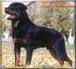 CHRIS V.BICKESHEIMVDH RZ 095542RKF 0052175SCHH I   HD-BKRIS KLAIDBiH CHHD AA, ED 00RUSS PROZIT AIRIN RKF 1196216CH RUS,MOLGELINGEN RKF 0086112CH RUS